Week of May 4th Kindergarten Goal SheetPhonics/ Language Arts- ALCOS# 1, 2, 22Students will be able to read sight words.Students will be able to read long and short vowel words and apply decoding skills.Students will be able to recognize and apply reading and inference skills.Handwriting – ALCOS# 20, 25, 35, 37, 38Students will be able to recognize and apply basic features of print (letter formation, spacing, punctuation, capitalization).Students will be able to use a combination of drawing, dictating, and writing to compose information.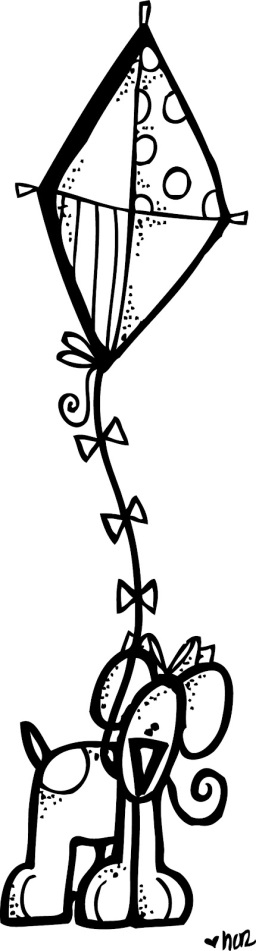 Numbers/ Math-ALCOS# 8, 12Students will be able to determine what comes before and after.Students will be able to count using ten frames. Bible Paul, The First Missionary *REMINDERS*- Tune in to our School Chapel this week! - Use Spelling City to review Sight Words and Spelling Words 